demande_adhesion_amis_word.doc– Version 12/22La Baronnie de Caravètes et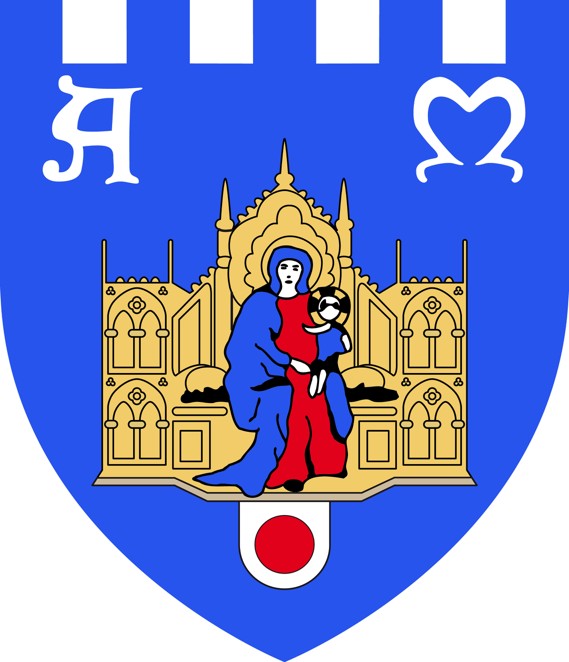 les Amis de la BaronnieVous devez fournir*Nom:Prénom:Adresse:Téléphone:Courriel:Date et lieu de naissance :Lettre de motivation qui mentionnera votre lieu de naissance, le ou les quartiers où vous avez habité dans Montpellier, votre profession, vos sites préférés de Montpellier, vos passions…Une somme de 57 €. Cette somme comprend, pour 29 €, la cotisation de l’année en cours, et pour 18 €, badge et parchemin qui marqueront votre appartenance aux Amis de la Baronnie de Caravètes.L’année associative part du 1er septembre d’une année au 31 août de l’année suivante. Toute adhésion reçue à partir du 1er juillet sera valable pour l’année associative suivante.Un courrier vous informera du lieu, de la date et des modalités d’intronisation.Date et signature du demandeur/   	/ La tour des Pins – 10, boulevard Henri IV – 34000 Montpellier -  06 52 100 354Courriel : baronsdecaravetes@free.fr - Internet : http://baronsdecaravetes.free.fr/ Association selon loi 1901 créée le 26 février 1994 enregistrée en préfecture de Montpellier le 2 mars 1994 – JORF du 13 avril 1994